Supplementary InformationSupplementary MethodsSupplementary FiguresFigure S1 Flow diagram of the selection of addiction iFC studies.Figure S2 Comparisons in rs-FC findings of depressant user (Panel A), stimulant user (Panel B), and distinct alteration patterns in rs-FC network between depressant user and stimulant user (Panel C). Supplementary TablesTable S1 Alterations of intrinsic functional connectivity between depressant user, stimulant user, and their contrast resultsTable S2 Summary of Seed-Networks and Seed ROIs of Studies Included in Meta-analysisTable S3 Demographic and clinical characteristics of substance use disorder (SUD) included in the Meta-analysisTable S4 Demographic and clinical characteristics of behavioral addictions (BA) included in the Meta-analysisTable S5 Summary of Methods Implemented in Studies Included in Meta-analysisTable S6 Results of Jackknife Sensitivity Analysis of Addiction-HCTable S7 Results of Jackknife Sensitivity Analysis of BA-HCTable S8 Results of Jackknife Sensitivity Analysis of SUD-HCTable S9 Publication bias of the clusters in rs-FC meta-analysisIncluded DatasetsSupplementary MethodsDetails of literature searchFirstly, a comprehensive search strategy was combined by MeSH term and free text words described in the bellowing in the four electronic database, PubMed, OVID Embase, OVID Medline, and Web of Science:(((fmri[MeSH Terms]) OR (Functional magnetic resonance imaging)) OR (functional MRI)) AND ("Behavior, Addictive"[MeSH] OR "Oncogene Addiction"[MeSH]  OR "Addiction Medicine"[MeSH] OR "Substance-Related Disorders"[MeSH] OR "Opioid-Related Disorders"[MeSH] OR "Munchausen Syndrome"[MeSH] OR "Cocaine-Related Disorders"[MeSH] OR "Amphetamine-Related Disorders"[MeSH] OR "Tobacco Use Disorder"[MeSH] OR "Morphine Dependence"[MeSH] OR "Heroin Dependence"[MeSH] OR "Alcoholism"[MeSH] OR "Narcotic-Related Disorders"[MeSH] OR "Opium Dependence"[MeSH] OR "Internet Addiction Disorder"[MeSH]) AND resting stateAfter searching this comprehensive search strategy, search strategy about single type of addiction was conducted:((((fmri[MeSH Terms]) OR (Functional magnetic resonance imaging)) OR (functional MRI)) AND ((((((((((((((Substance-Related Disorders[MeSH Terms]) OR (Substance Use)) OR (Substance Uses)) OR (Use, Substance)) OR (Drug Abuse)) OR (Abuse, Drug)) OR (Drug Dependence)) OR (Dependence, Drug)) OR (Drug Addiction)) OR (Addiction, Drug)) OR (Substance Use Disorders)) OR (Disorder, Substance Use)) OR (Organic Mental Disorders, Substance-Induced)) OR (Substance Abuse))) AND (resting state)(((((("Cocaine"[MeSH]) OR (Cocaine Hydrochloride)) OR (Hydrochloride, Cocaine)) OR (Cocaine HCl)) OR (HCl, Cocaine)) AND (((fmri[MeSH Terms]) OR (Functional magnetic resonance imaging)) OR (functional MRI))) AND (resting state)((((fmri[MeSH Terms]) OR (Functional magnetic resonance imaging)) OR (functional MRI)) AND ((((((Cannabis[MeSH Terms]) OR (Cannabi[MeSH Terms])) OR (Marijuana[MeSH Terms])) OR (Hemp[MeSH Terms])) OR (Bhang[MeSH Terms])) OR (Ganja[MeSH Terms]))) AND (resting state)((((fmri[MeSH Terms]) OR (Functional magnetic resonance imaging)) OR (functional MRI)) AND (resting state)) AND ((((((((((Amphetamine[MeSH Terms]) OR (Amfetamine)) OR (Phenopromin)) OR (Desoxynorephedrin)) OR (Phenamine)) OR (Centramina)) OR (Fenamine)) OR (Mydrial)) OR (Amphetamine Sulfate)) OR (l-Amphetamine))((((fmri[MeSH Terms]) OR (Functional magnetic resonance imaging)) OR (functional MRI)) AND ((((((Methamphetamine[MeSH Terms]) OR (Desoxyephedrine)) OR (Metamfetamine)) OR (Methylamphetamine)) OR (Deoxyephedrine)) OR (Methamphetamine Hydrochloride))) AND (resting state)((((fmri[MeSH Terms]) OR (Functional magnetic resonance imaging)) OR (functional MRI)) AND (resting state)) AND (((((((Heroin[MeSH Terms]) OR (Diacetylmorphine)) OR (Diamorphine)) OR (Diagesil)) OR (Min-I-Jet Morphine Sulphate)) OR (Heroin Hydrochloride)) OR (Diacetylmorphine Hydrochloride))((((fmri[MeSH Terms]) OR (Functional magnetic resonance imaging)) OR (functional MRI)) AND (resting state)) AND (((((((Analgesics, Opioid[MeSH Terms]) OR (Opioid Analgesics)) OR (Analgesic, Opioid)) OR (Opioids)) OR (Partial Opioid Agonists)) OR (Full Opioid Agonists)) OR (Opioid Mixed Agonist-Antagonists))((((fmri[MeSH Terms]) OR (Functional magnetic resonance imaging)) OR (functional MRI)) AND (resting state)) AND (((((((abuse, alcohol[MeSH Terms]) OR (Alcohol Dependence)) OR (Alcohol Addiction)) OR (Alcoholic Intoxication, Chronic)) OR (Alcohol Use Disorder)) OR (Alcohol Abuse)) OR (Ethanol Abuse))((((fmri[MeSH Terms]) OR (Functional magnetic resonance imaging)) OR (functional MRI)) AND (resting state)) AND (((((((Tobacco Use Disorder[MeSH Terms]) OR (Disorder, Tobacco Use)) OR (Tobacco Use Disorders)) OR (Nicotine Addiction)) OR (Tobacco Dependence)) OR (Nicotine Dependence)) OR (Nicotine Use Disorder))((((fmri[MeSH Terms]) OR (Functional magnetic resonance imaging)) OR (functional MRI)) AND (resting state)) AND ((((Behavior, Addictive[MeSH Terms]) OR (Addictive Behavior)) OR (Addictive Behaviors)) OR (Behaviors, Addictive))((((fmri[MeSH Terms]) OR (Functional magnetic resonance imaging)) OR (functional MRI)) AND (resting state)) AND ((((gambling[MeSH Terms]) OR (Gambling, Pathological)) OR (Pathological Gamblings)) OR (Gambling, Pathologic))((((fmri[MeSH Terms]) OR (Functional magnetic resonance imaging)) OR (functional MRI)) AND (((((((Internet Addiction Disorder[MeSH Terms]) OR (Addiction Disorder, Internet)) OR (Disorder, Internet Addiction)) OR (Internet Addiction)) OR (Social Media Addiction)) OR (Social Media Addiction)) OR (Internet Gaming Disorder))) AND (resting state)(((((((((((compulsive buying) OR (compulsive shopping)) OR (shopping addiction)) OR (pathological shopping)) OR (shopping disorder)) OR (Internet shopping disorder)) OR (buying disorder)) OR (buying addiction)) OR (pathological buying)) OR (compulsive buying)) AND (((fmri[MeSH Terms]) OR (Functional magnetic resonance imaging)) OR (functional MRI))) AND (resting state)Literature searches was carried out without restrictions on time of publication or publication status. Filters was used to constrain database searches to studies of human participants written in English.Supplementary Figures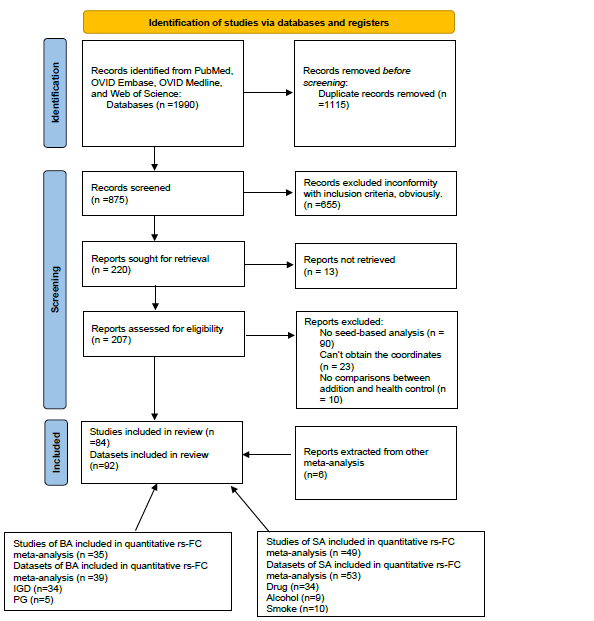 Figure S1 Flow diagram of the selection of addiction iFC studies.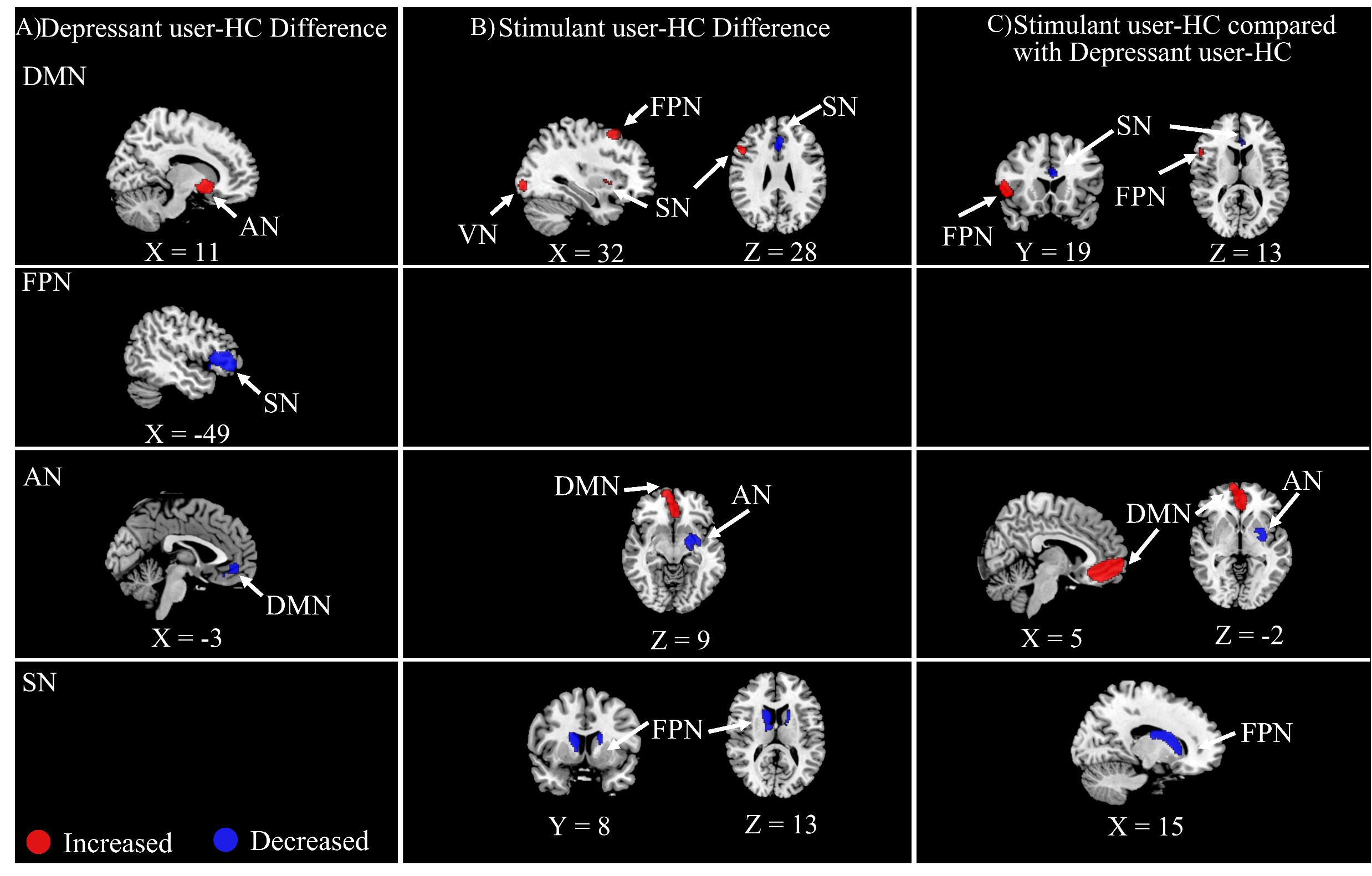 Figure S2 Comparisons in rs-FC findings of depressant user (Panel A), stimulant user (Panel B), and distinct alteration patterns in rs-FC network between depressant user and stimulant user (Panel C). The first column denotes the seed-belonging networks.Abbreviations: AN, affective network; DMN, default mode network; FPN, frontal parietal network; SN, salience network; VN: visual network.Supplementary TablesTable S1 Alterations of intrinsic functional connectivity between depressant user, stimulant user, and their contrast resultsAbbreviations: ACC: anterior cingulate cortex; FG: fusiform gyrus; IFG: inferior frontal gyrus; MCC: median cingulate cortex; MFG: middle frontal gyrus; PCC: posterior cingulate cortex; SFG: superior frontal gyrus; AN, affective network; DAN, dorsal attention network; DMN, default mode network; FPN, frontal parietal network; SSN, somatosensory network; SN, salience network.Table S2 Summary of Seed-Networks and Seed ROIs of Studies Included in Meta-analysisAbbreviations: DMN: default mode network; FPN: frontoparietal network; AN: affective network; SN: salience network; DAN: dorsal attention network; SSN: sensorimotor network; ACC: anterior cingulate cortex; Amyg: Amygdala; AG: Angular gyrus; Caud: Caudata; DLPFC: dorsolateral prefrontal cortex; Hippo: Hippocampus; PMA: Primary motor cortex; OFC: orbitofrontal cortex; NAcc: nucleus accumbens; SFG: superior frontal gyrus; MFG: middle frontal gyrus; Thalam: Thalamus; Putam: Putamen; IPL: inferior parietal lobule; mPFC: medial prefrontal cortex; Precu: precuneus; VTA: ventral tegmental area; MFG: middle frontal gyrus; MCG: middle cingulate gyrus; cerebell: cerebellum; FG: fusiform gyri; IGD: internet gaming disorder; IbGD: internet-based gambling disorder; NI: internet gaming disorder without smoking;  SI: internet gaming disorder with smoke; CD: cocaine dependence; PG: pathological gambling; AUD: alcohol use disorder; SND: smokers with nicotine dependence; FEF: Frontal Eye Field; TP: temporal pole; IFS: inferior frontal sulcus; SPL: superior parietal lobe; STG: Superior Temporal Gyrus; SOG: Superior Occiptal Gyrus; Stria: striatum; VS: ventral striatum; IPS: intraparietal sulcus; DEP: depression.Table S3 Demographic and clinical characteristics of SA included in the Meta-analysisAbbreviations: ADS: Alcohol Dependence Scale; AUDIT: Alcohol Use Disorder Identification Test; AUQ: Alcohol Urge Questionnaire; BAI :Beck Anxiety Inventory; BDI: Beck Depression Inventory; BIS-11: Barratt Impulsiveness Scale -11; GAF: Global Assessment of Functioning; FTND: Fagerstrom Test for Nicotine Dependence; CCQ-Brief: Cocaine Craving Questionnaire-Brief; CSSA: Cocaine Selective Severity Assessment; CFQ: Cognitive Failures Questionnaire; HAMA: Hamilton Anxiety Scale; HAMD: Hamilton Depressive Scale; HRSD: Hamilton Rating Scale for Depression; HRSA: Hamilton Rating Scale for Anxiety; MAST: Michigan Alcoholism Screening Test;  OCCS: Obsessive-Compulsive Cocaine Scale;  SAS: Self-Rating Anxiety Scale; SDS: Self-Rating Depression Scale; STAI: State Trait Anxiety Inventory;  STAI-T: Trait Anxiety Inventory;  STAI-S: State Anxiety Inventory; Table S4 Demographic and clinical characteristics of BA included in the Meta-analysisAbbreviations: AUDIT: Alcohol Use Disorder Identification Test; BDI: Beck Depression Inventory; BIS-11: Barratt Impulsiveness Scale -11; CASS: Conners/Wells Adolescent Self-report Scale; CDI: Child Depression Inventory; CIAS: Chen Internet Addiction Scale; DII: Dickman Impulsivity Inventory; FTND: Fagerstrom Test for Nicotine Dependence; G-SAS: Gambling Symptom Assessment Scale; HADS: Hospital Anxiety and Depression Scale; IAT: Internet Addiction Test; IGD scale: Self-reported Internet Gaming Disorder Scale; K-ARS: Korean ADHD Rating Scale; KFG, “Kurzfragebogen zum Glücksspielverhalten” (gambling questionnaire); KS: Korean Internet Addiction Proneness Scale, SAS: Self-Rating Anxiety Scale; PG-YBOCS, Pathological Gambling Modification of Yale-Brown Obsessive Com pulsive Scale; SAPS, Smartphone Addiction Proneness Scale; SCARED: The Screen for Child Anxiety Related Emotional Disorders; SDS: Self-Rating Depression Scale; SOGS, South Oaks Gambling Screen; WURS: WURS: Wender Utah Rating Scale; YIAS: Young Internet Addiction Scale.Table S5 Summary of Methods Implemented in Studies Included in Meta-analysisAbbreviations: TR=repetition time; TE=echo time; MP= motion parameters; CSF=cerebrospinal fluid; WM= white matter; GS= global signal; RMS=root mean square; FD=framewise displacement; SPM=Statistical Parametric Mapping; AFNI=Analysis of Functional NeuroImages; CONN=Functional Connectivity Toolbox; DPARFS=Data Processing Assistant for Resting-State fMRI; DPABI: Data Processing & Analysis for Brain Imaging; fMRISTAT=a MATLAB toolbox for the statistical analysis of fMRI data; FSL=FMRIB Software Library; GIFT: Group ICA of fMRI Toolbox; REST=Resting-State fMRI Data Analysis Toolkit.Table S6 Results of Jackknife Sensitivity Analysis of Addiction-HCAbbreviations: ATP: anterior thalamic projections; FAT: frontal aslant tract; IFG: inferior frontal gyrus; LN: lenticular nucleus; MCC: median cingulate cortex; RO: rolandic operculum; AN, affective network; DAN, dorsal attention network; DMN, default mode network; FPN, frontal parietal network; SSN, somatosensory network; SN, salience network.Table S7 Results of Jackknife Sensitivity Analysis of BA-HCAbbreviations: ACC: anterior cingulate cortex; IFG: inferior frontal gyrus; MCC: median cingulate cortex; PCC: posterior cingulate cortex; RO: rolandic operculum; SFG: superior frontal gyrus; SMA: supplementary motor area.Table S8 Results of Jackknife Sensitivity Analysis of SA-HCAbbreviations: ACC: anterior cingulate cortex; ATP: anterior thalamic projections; FAT: frontal aslant tract; IFG: inferior frontal gyrus; MFG: middle frontal gyrus; SFG: superior frontal gyrus. Table S9 Publication bias of the clusters in rs-FC meta-analysisAbbreviations: ATP: anterior thalamic projections; FAT: frontal aslant tract; IFG: inferior frontal gyrus; LN: lenticular nucleus; MCC: median cingulate cortex; MFG: middle frontal gyrus; RO: rolandic operculum; SFG: superior frontal gyrus; SLF: superior longitudinal fasciculus; STG: superior temporal gyrus; AN, affective network; DAN, dorsal attention network; DMN, default mode network; FPN, frontal parietal network; SSN, somatosensory network; SN, salience network.Included datasetsAdinoff, B., Gu, H., Merrick, C., McHugh, M., Jeon-Slaughter, H., Lu, H., . . . Stein, E. A. (2015). Basal Hippocampal Activity and Its Functional Connectivity Predicts Cocaine Relapse. Biol Psychiatry, 78(7), 496-504. doi:10.1016/j.biopsych.2014.12.027Bae, S., Han, D. H., Jung, J., Nam, K. C., & Renshaw, P. F. (2017). Comparison of brain connectivity between Internet gambling disorder and Internet gaming disorder: A preliminary study. J Behav Addict, 6(4), 505-515. doi:10.1556/2006.6.2017.061Bai, J., Wang, C., von Deneen, K. M., Yuan, K., & Cheng, J. (2017). Altered thalamo-cortical resting state functional connectivity in smokers. Neurosci Lett, 653, 120-125. Berlingeri, M., Losasso, D., Girolo, A., Cozzolino, E., Masullo, T., Scotto, M., . . . Paulesu, E. (2017). Resting state brain connectivity patterns before eventual relapse into cocaine abuse. Behav Brain Res, 327, 121-132. doi:10.1016/j.bbr.2017.01.002Blanco-Hinojo, L., Pujol, J., Harrison, B. J., Macià, D., Batalla, A., Nogué, S., . . . Martín-Santos, R. (2017). Attenuated frontal and sensory inputs to the basal ganglia in cannabis users. Addict Biol, 22(4), 1036-1047. doi:10.1111/adb.12370Camchong, J., MacDonald, A. W., 3rd, Nelson, B., Bell, C., Mueller, B. A., Specker, S., & Lim, K. O. (2011). Frontal hyperconnectivity related to discounting and reversal learning in cocaine subjects. Biol Psychiatry, 69(11), 1117-1123. doi:10.1016/j.biopsych.2011.01.008Camchong, J., Stenger, A., & Fein, G. (2013). Resting-state synchrony in long-term abstinent alcoholics. Alcohol Clin Exp Res, 37(1), 75-85. doi:10.1111/j.1530-0277.2012.01859.xChen, C. Y., Yen, J. Y., Wang, P. W., Liu, G. C., Yen, C. F., & Ko, C. H. (2016). Altered Functional Connectivity of the Insula and Nucleus Accumbens in Internet Gaming Disorder: A Resting State fMRI Study. Eur Addict Res, 22(4), 192-200. doi:10.1159/000440716Chen, J., Li, X., Zhang, Q., Zhou, Y., Wang, R., Tian, C., & Xiang, H. (2020). Impulsivity and Response Inhibition Related Brain Networks in Adolescents With Internet Gaming Disorder: A Preliminary Study Utilizing Resting-State fMRI. Frontiers in psychiatry Frontiers Research Foundation, 11, 618319. Chen, X., Wang, Y., Zhou, Y., Sun, Y., Ding, W., Zhuang, Z., . . . Du, Y. (2014). Different resting-state functional connectivity alterations in smokers and nonsmokers with Internet gaming addiction. Biomed Res Int, 2014, 825787. doi:10.1155/2014/825787Contreras-Rodríguez, O., Albein-Urios, N., Perales, J. C., Martínez-Gonzalez, J. M., Vilar-López, R., Fernández-Serrano, M. J., . . . Verdejo-García, A. (2015). Cocaine-specific neuroplasticity in the ventral striatum network is linked to delay discounting and drug relapse. Addiction, 110(12), 1953-1962. doi:10.1111/add.13076Contreras-Rodriguez, O., Albein-Urios, N., Vilar-Lopez, R., Perales, J. C., Martinez-Gonzalez, J. M., Fernandez-Serrano, M. J., . . . Verdejo-Garcia, A. (2016). Increased corticolimbic connectivity in cocaine dependence versus pathological gambling is associated with drug severity and emotion-related impulsivity. Addict Biol, 21(3), 709-718. doi:10.1111/adb.12242Denier, N., Schmidt, A., Gerber, H., Vogel, M., Huber, C. G., Lang, U. E., . . . Borgwardt, S. (2015). Abnormal functional integration of thalamic low frequency oscillation in the BOLD signal after acute heroin treatment. Hum Brain Mapp, 36(12), 5287-5300. doi:10.1002/hbm.23011Ding, W. N., Sun, J. H., Sun, Y. W., Zhou, Y., Li, L., Xu, J. R., & Du, Y. S. (2013). Altered default network resting-state functional connectivity in adolescents with Internet gaming addiction. PLoS One, 8(3), e59902. doi:10.1371/journal.pone.0059902Dong, G., Huang, J., & Du, X. (2012). Alterations in regional homogeneity of resting-state brain activity in internet gaming addicts. Behav Brain Funct, 8, 41. doi:10.1186/1744-9081-8-41Farre-Colomes, A., Gerhardt, S., Luderer, M., Sobanski, E., Kiefer, F., & Vollstadt-Klein, S. (2021). Common and distinct neural connectivity in attention-deficit/hyperactivity disorder and alcohol use disorder studied using resting-state functional magnetic resonance imaging. Alcoholism: Clinical & Experimental Research, 09, 09. Ge, X., Sun, Y., Han, X., Wang, Y., Ding, W., Cao, M., . . . Zhou, Y. (2017). Difference in the functional connectivity of the dorsolateral prefrontal cortex between smokers with nicotine dependence and individuals with internet gaming disorder. BMC Neurosci, 18(1), 54. doi:10.1186/s12868-017-0375-yGeng, X., Hu, Y., Gu, H., Salmeron, B. J., Adinoff, B., Stein, E. A., & Yang, Y. (2017). Salience and default mode network dysregulation in chronic cocaine users predict treatment outcome. Brain, 140(5), 1513-1524. doi:10.1093/brain/awx036Gu, H., Salmeron, B. J., Ross, T. J., Geng, X., Zhan, W., Stein, E. A., & Yang, Y. (2010). Mesocorticolimbic circuits are impaired in chronic cocaine users as demonstrated by resting-state functional connectivity. Neuroimage, 53(2), 593-601. doi:10.1016/j.neuroimage.2010.06.066Halcomb, M. E., Chumin, E. J., Goñi, J., Dzemidzic, M., & Yoder, K. K. (2019). Aberrations of anterior insular cortex functional connectivity in nontreatment-seeking alcoholics. Psychiatry Res Neuroimaging, 284, 21-28. doi:10.1016/j.pscychresns.2018.12.016Han, D. H., Bae, S., Hong, J., Kim, S. M., Son, Y. D., & Renshaw, P. (2019). Resting-State fMRI Study of ADHD and Internet Gaming Disorder. J Atten Disord, 1087054719883022. doi:10.1177/1087054719883022Han, X., Wang, Y., Jiang, W., Bao, X., Sun, Y., Ding, W., . . . Zhou, Y. (2018). Resting-State Activity of Prefrontal-Striatal Circuits in Internet Gaming Disorder: Changes With Cognitive Behavior Therapy and Predictors of Treatment Response. Front Psychiatry, 9, 341. doi:10.3389/fpsyt.2018.00341Han, X., Wu, X., Wang, Y., Sun, Y., Ding, W., Cao, M., . . . Zhou, Y. (2018). Alterations of resting-state static and dynamic functional connectivity of the dorsolateral prefrontal cortex in subjects with internet gaming disorder. Frontiers in Human Neuroscience, 12 (no pagination)(41). Hong, S. B., Harrison, B. J., Dandash, O., Choi, E. J., Kim, S. C., Kim, H. H., . . . Yi, S. H. (2015). A selective involvement of putamen functional connectivity in youth with internet gaming disorder. Brain Res, 1602, 85-95. doi:10.1016/j.brainres.2014.12.042Jung, M. H., Kim, J. H., Shin, Y. C., Jung, W. H., Jang, J. H., Choi, J. S., . . . Kwon, J. S. (2014). Decreased connectivity of the default mode network in pathological gambling: a resting state functional MRI study. Neurosci Lett, 583, 120-125. doi:10.1016/j.neulet.2014.09.025Kang, K. D., Jung, T. W., Park, I. H., & Han, D. H. (2018). Effects of Equine-Assisted Activities and Therapies on the Affective Network of Adolescents with Internet Gaming Disorder. J Altern Complement Med, 24(8), 841-849. doi:10.1089/acm.2017.0416Kelly, C., Zuo, X. N., Gotimer, K., Cox, C. L., Lynch, L., Brock, D., . . . Milham, M. P. (2011). Reduced interhemispheric resting state functional connectivity in cocaine addiction. Biol Psychiatry, 69(7), 684-692. doi:10.1016/j.biopsych.2010.11.022Kim, J. Y., Chun, J. W., Park, C. H., Cho, H., Choi, J., Yang, S., . . . Kim, D. J. (2019). The Correlation between the Frontostriatal Network and Impulsivity in Internet Gaming Disorder. Sci Rep, 9(1), 1191. doi:10.1038/s41598-018-37702-4Kim, S. J., Kim, M. K., Shin, Y. B., Kim, H. E., Kwon, J. H., & Kim, J. J. (2021). Differences in resting-state functional connectivity according to the level of impulsiveness in patients with internet gaming disorder. J Behav Addict, 24, 24. Ko, C. H., Hsieh, T. J., Wang, P. W., Lin, W. C., Yen, C. F., Chen, C. S., & Yen, J. Y. (2015). Altered gray matter density and disrupted functional connectivity of the amygdala in adults with Internet gaming disorder. Prog Neuropsychopharmacol Biol Psychiatry, 57, 185-192. doi:10.1016/j.pnpbp.2014.11.003Koehler, S., Ovadia-Caro, S., van der Meer, E., Villringer, A., Heinz, A., Romanczuk-Seiferth, N., & Margulies, D. S. (2013). Increased functional connectivity between prefrontal cortex and reward system in pathological gambling. PLoS One, 8(12), e84565. doi:10.1371/journal.pone.0084565Kohno, M., Loftis, J. M., Huckans, M., Dennis, L. E., McCready, H., & Hoffman, W. F. (2018). The relationship between interleukin-6 and functional connectivity in methamphetamine users. Neurosci Lett, 677, 49-54. doi:10.1016/j.neulet.2018.04.037Kohno, M., Morales, A. M., Ghahremani, D. G., Hellemann, G., & London, E. D. (2014). Risky decision making, prefrontal cortex, and mesocorticolimbic functional connectivity in methamphetamine dependence. JAMA Psychiatry, 71(7), 812-820. doi:10.1001/jamapsychiatry.2014.399Lee, D., Lee, J., Lee, J. E., & Jung, Y. C. (2017). Altered functional connectivity in default mode network in Internet gaming disorder: Influence of childhood ADHD. Prog Neuropsychopharmacol Biol Psychiatry, 75, 135-141. doi:10.1016/j.pnpbp.2017.02.005Lee, D., Lee, J., Namkoong, K., & Jung, Y. C. (2018). Subregions of the Anterior Cingulate Cortex Form Distinct Functional Connectivity Patterns in Young Males With Internet Gaming Disorder With Comorbid Depression. Front Psychiatry, 9, 380. doi:10.3389/fpsyt.2018.00380Lee, D., Lee, J., Namkoong, K., & Jung, Y. C. (2021). Altered functional connectivity of the dorsal attention network among problematic social network users. Addict Behav, 116, 106823. doi:10.1016/j.addbeh.2021.106823Lee, D., Namkoong, K., Lee, J., & Jung, Y. C. (2021). Dorsal striatal functional connectivity changes in Internet gaming disorder: A longitudinal magnetic resonance imaging study. Addict Biol, 26(1), e12868. doi:10.1111/adb.12868Lee, J., Lee, D., Namkoong, K., & Jung, Y. C. (2020). Aberrant posterior superior temporal sulcus functional connectivity and executive dysfunction in adolescents with internet gaming disorder. J Behav Addict, 9(3), 589-597. LI Qiang, YANGWei-chuan, WANGYa-rong, & HUANGYu-fang. (2013). Abnormal function of the posterior cingulate cortex in heroin addicted users during resting-state and drug-cue stimulation task. doi:10.3760/cma.j.issn.0366-6999.20120960Liao, Y., Tang, J., Liu, J., Xie, A., Yang, M., Johnson, M., . . . Hao, W. (2016). Decreased Thalamocortical Connectivity in Chronic Ketamine Users. PLoS One, 11(12), e0167381. doi:10.1371/journal.pone.0167381Lin, F., Zhou, Y., Du, Y., Zhao, Z., Qin, L., Xu, J., & Lei, H. (2015). Aberrant corticostriatal functional circuits in adolescents with Internet addiction disorder. Front Hum Neurosci, 9, 356. doi:10.3389/fnhum.2015.00356Lin, H. C., Wang, P. W., Wu, H. C., Ko, C. H., Yang, Y. H., & Yen, C. F. (2018). Altered gray matter volume and disrupted functional connectivity of dorsolateral prefrontal cortex in men with heroin dependence. Psychiatry Clin Neurosci, 72(6), 435-444. doi:10.1111/pcn.12655Liu, J., Cai, W., Zhao, M., Cai, W., Sui, F., Hou, W., . . . Yuan, K. (2019). Reduced resting-state functional connectivity and sleep impairment in abstinent male alcohol-dependent patients. Hum Brain Mapp, 40(17), 4941-4951. doi:10.1002/hbm.24749Liu, L., Potenza, M. N., Lacadie, C. M., Zhang, J. T., Yip, S. W., Xia, C. C., . . . Fang, X. Y. (2021). Altered intrinsic connectivity distribution in internet gaming disorder and its associations with psychotherapy treatment outcomes. Addict Biol, 26(2), e12917. doi:10.1111/adb.12917Liu, L., Xu, R., Li, L., Li, B., Zhang, X., Zhang, X., & Xu, Z. (2018). Correlation and in vitro mechanism of bactericidal activity on E. coli with whey protein isolate during ultrasonic treatment. Microb Pathog, 115, 154-158. doi:10.1016/j.micpath.2017.12.062Ma, N., Liu, Y., Li, N., Wang, C. X., Zhang, H., Jiang, X. F., . . . Zhang, D. R. (2010). Addiction related alteration in resting-state brain connectivity. Neuroimage, 49(1), 738-744. doi:10.1016/j.neuroimage.2009.08.037McConnell, P. A., Garland, E. L., Zubieta, J. K., Newman-Norlund, R., Powers, S., & Froeliger, B. (2020). Impaired frontostriatal functional connectivity among chronic opioid using pain patients is associated with dysregulated affect. Addict Biol, 25(2), e12743. McHugh, M. J., Demers, C. H., Braud, J., Briggs, R., Adinoff, B., & Stein, E. A. (2013). Striatal-insula circuits in cocaine addiction: implications for impulsivity and relapse risk. Am J Drug Alcohol Abuse, 39(6), 424-432. doi:10.3109/00952990.2013.847446Motzkin, J. C., Baskin-Sommers, A., Newman, J. P., Kiehl, K. A., & Koenigs, M. (2014). Neural correlates of substance abuse: reduced functional connectivity between areas underlying reward and cognitive control. Hum Brain Mapp, 35(9), 4282-4292. doi:10.1002/hbm.22474Müller-Oehring, E. M., Jung, Y. C., Pfefferbaum, A., Sullivan, E. V., & Schulte, T. (2015). The Resting Brain of Alcoholics. Cereb Cortex, 25(11), 4155-4168. doi:10.1093/cercor/bhu134Pujol, J., Blanco-Hinojo, L., Batalla, A., López-Solà, M., Harrison, B. J., Soriano-Mas, C., . . . Martín-Santos, R. (2014). Functional connectivity alterations in brain networks relevant to self-awareness in chronic cannabis users. J Psychiatr Res, 51, 68-78. doi:10.1016/j.jpsychires.2013.12.008Qiu, Y., Jiang, G., Su, H., Ma, X., Li, L., Tian, J., & Zhang, X. (2013). [Alterations in orbitofrontal cortex functional connectivity and decision making deficits in heroin-dependent individuals]. Nan Fang Yi Ke Da Xue Xue Bao, 33(8), 1117-1121. Qiu, Y. W., Jiang, G. H., Su, H. H., Lv, X. F., Ma, X. F., Tian, J. Z., & Zhuo, F. Z. (2016). Short-term UROD treatment on cerebral function in codeine-containing cough syrups dependent male individuals. Eur Radiol, 26(9), 2964-2973. doi:10.1007/s00330-015-4139-8Seok, J. W., & Sohn, J. H. (2018). Altered Gray Matter Volume and Resting-State Connectivity in Individuals With Internet Gaming Disorder: A Voxel-Based Morphometry and Resting-State Functional Magnetic Resonance Imaging Study. Front Psychiatry, 9, 77. doi:10.3389/fpsyt.2018.00077Shen, Z., Huang, P., Wang, C., Qian, W., Luo, X., Guan, X., . . . Zhang, M. (2017). Altered function but not structure of the amygdala in nicotine-dependent individuals. Neuropsychologia, 107, 102-107. doi:10.1016/j.neuropsychologia.2017.11.003Shen, Z., Huang, P., Wang, C., Qian, W., Yang, Y., & Zhang, M. (2018). Cerebellar Gray Matter Reductions Associate With Decreased Functional Connectivity in Nicotine-Dependent Individuals. Nicotine Tob Res, 20(4), 440-447. doi:10.1093/ntr/ntx168Stopyra, M. A., Simon, J. J., Skunde, M., Walther, S., Bendszus, M., Herzog, W., & Friederich, H. C. (2019). Altered functional connectivity in binge eating disorder and bulimia nervosa: A resting-state fMRI study. Brain Behav, 9(2), e01207. doi:10.1002/brb3.1207Sun, Y., Wang, Y., Han, X., Jiang, W., Ding, W., Cao, M., . . . Zhou, Y. (2019). Sex differences in resting-state cerebral activity alterations in internet gaming disorder. Brain Imaging Behav, 13(5), 1406-1417. doi:10.1007/s11682-018-9955-4Sutherland, M. T., Carroll, A. J., Salmeron, B. J., Ross, T. J., Hong, L. E., & Stein, E. A. (2013). Down-regulation of amygdala and insula functional circuits by varenicline and nicotine in abstinent cigarette smokers. Biol Psychiatry, 74(7), 538-546. doi:10.1016/j.biopsych.2013.01.035Sutherland, M. T., Carroll, A. J., Salmeron, B. J., Ross, T. J., & Stein, E. A. (2013). Insula's functional connectivity with ventromedial prefrontal cortex mediates the impact of trait alexithymia on state tobacco craving. Psychopharmacology (Berl), 228(1), 143-155. doi:10.1007/s00213-013-3018-8Verdejo-Garcia, A., Contreras-Rodríguez, O., Fonseca, F., Cuenca, A., Soriano-Mas, C., Rodriguez, J., . . . de la Torre, R. (2014). Functional alteration in frontolimbic systems relevant to moral judgment in cocaine-dependent subjects. Addict Biol, 19(2), 272-281. doi:10.1111/j.1369-1600.2012.00472.xWang, C., Bai, J., Wang, C., von Deneen, K. M., Yuan, K., & Cheng, J. (2017). Altered thalamo-cortical resting state functional connectivity in smokers. Neurosci Lett, 653, 120-125. doi:10.1016/j.neulet.2017.05.038Wang, J., Fan, Y., Dong, Y., Ma, M., Dong, Y., Niu, Y., . . . Cui, C. (2018). Combining gray matter volume in the cuneus and the cuneus-prefrontal connectivity may predict early relapse in abstinent alcohol-dependent patients. PLoS One, 13(5), e0196860. doi:10.1371/journal.pone.0196860Wang, J., Fan, Y., Dong, Y., Ma, M., Ma, Y., Dong, Y., . . . Cui, C. (2016). Alterations in Brain Structure and Functional Connectivity in Alcohol Dependent Patients and Possible Association with Impulsivity. PLoS One, 11(8), e0161956. doi:10.1371/journal.pone.0161956Wang, L., Zou, F., Zhai, T., Lei, Y., Tan, S., Jin, X., . . . Yang, Z. (2016). Abnormal gray matter volume and resting-state functional connectivity in former heroin-dependent individuals abstinent for multiple years. Addict Biol, 21(3), 646-656. doi:10.1111/adb.12228Wang, P. W., Lin, H. C., Liu, G. C., Yang, Y. H., Ko, C. H., & Yen, C. F. (2016). Abnormal interhemispheric resting state functional connectivity of the insula in heroin users under methadone maintenance treatment. Psychiatry Res Neuroimaging, 255, 9-14. doi:10.1016/j.pscychresns.2016.07.009Wang, Y., Yan, K. J., Fan, C. X., Luo, X. N., & Zhou, Y. (2019). Altered functional connectivity of the nucleus accumbens subdivisions in amphetamine-type stimulant abusers: a resting-state fMRI study. BMC Neurosci, 20(1), 66. doi:10.1186/s12868-019-0548-yWang, Y., Zhu, J., Li, Q., Li, W., Wu, N., Zheng, Y., . . . Wang, W. (2013). Altered fronto-striatal and fronto-cerebellar circuits in heroin-dependent individuals: a resting-state FMRI study. PLoS One, 8(3), e58098. doi:10.1371/journal.pone.0058098Xie, C., Shao, Y., Fu, L., Goveas, J., Ye, E., Li, W., . . . Yang, Z. (2011). Identification of hyperactive intrinsic amygdala network connectivity associated with impulsivity in abstinent heroin addicts. Behav Brain Res, 216(2), 639-646. doi:10.1016/j.bbr.2010.09.004Yuan, K., Yu, D., Cai, C., Feng, D., Li, Y., Bi, Y., . . . Tian, J. (2017). Frontostriatal circuits, resting state functional connectivity and cognitive control in internet gaming disorder. Addict Biol, 22(3), 813-822. doi:10.1111/adb.12348Zhai, T., Shao, Y., Chen, G., Ye, E., Ma, L., Wang, L., . . . Yang, Z. (2015). Nature of functional links in valuation networks differentiates impulsive behaviors between abstinent heroin-dependent subjects and nondrug-using subjects. Neuroimage, 115, 76-84. doi:10.1016/j.neuroimage.2015.04.060Zhai, T. Y., Shao, Y. C., Xie, C. M., Ye, E. M., Zou, F., Fu, L. P., . . . Yang, Z. (2014). Altered intrinsic hippocmapus declarative memory network and its association with impulsivity in abstinent heroin dependent subjects. Behav Brain Res, 272, 209-217. doi:10.1016/j.bbr.2014.06.054Zhang, J. T., Ma, S. S., Li, C. R., Liu, L., Xia, C. C., Lan, J., . . . Fang, X. Y. (2018). Craving behavioral intervention for internet gaming disorder: remediation of functional connectivity of the ventral striatum. Addict Biol, 23(1), 337-346. doi:10.1111/adb.12474Zhang, J. T., Ma, S. S., Yip, S. W., Wang, L. J., Chen, C., Yan, C. G., . . . Fang, X. Y. (2015). Decreased functional connectivity between ventral tegmental area and nucleus accumbens in Internet gaming disorder: evidence from resting state functional magnetic resonance imaging. Behav Brain Funct, 11(1), 37. doi:10.1186/s12993-015-0082-8Zhang, J. T., Yao, Y. W., Li, C. S., Zang, Y. F., Shen, Z. J., Liu, L., . . . Fang, X. Y. (2016). Altered resting-state functional connectivity of the insula in young adults with Internet gaming disorder. Addict Biol, 21(3), 743-751. doi:10.1111/adb.12247Zhang, J. T., Yao, Y. W., Potenza, M. N., Xia, C. C., Lan, J., Liu, L., . . . Fang, X. Y. (2016). Altered resting-state neural activity and changes following a craving behavioral intervention for Internet gaming disorder. Sci Rep, 6, 28109. doi:10.1038/srep28109Zhang, S., Hu, Q., Tang, T., Liu, C., Li, C., Zang, Y. Y., & Cai, W. X. (2018). Changes in Gray Matter Density, Regional Homogeneity, and Functional Connectivity in Methamphetamine-Associated Psychosis: A Resting-State Functional Magnetic Resonance Imaging (fMRI) Study. Med Sci Monit, 24, 4020-4030. doi:10.12659/msm.905354Zhang, S., & Li, C. R. (2018). Ventral striatal dysfunction in cocaine dependence - difference mapping for subregional resting state functional connectivity. Transl Psychiatry, 8(1), 119. doi:10.1038/s41398-018-0164-0Zhang, Y., Gong, J., Xie, C., Ye, E. M., Jin, X., Song, H., . . . Shao, Y. (2015). Alterations in brain connectivity in three sub-regions of the anterior cingulate cortex in heroin-dependent individuals: Evidence from resting state fMRI. Neuroscience, 284, 998-1010. doi:10.1016/j.neuroscience.2014.11.007Zhang, Y., Mei, W., Zhang, J. X., Wu, Q., & Zhang, W. (2016). Decreased functional connectivity of insula-based network in young adults with internet gaming disorder. Exp Brain Res, 234(9), 2553-2560. doi:10.1007/s00221-016-4659-8Zhou, S., Xiao, D., Peng, P., Wang, S. K., Liu, Z., Qin, H. Y., . . . Wang, C. (2017). Effect of smoking on resting-state functional connectivity in smokers: An fMRI study. Respirology, 22(6), 1118-1124. doi:10.1111/resp.13048Zimmermann, K., Yao, S., Heinz, M., Zhou, F., Dau, W., Banger, M., . . . Becker, B. (2018). Altered orbitofrontal activity and dorsal striatal connectivity during emotion processing in dependent marijuana users after 28 days of abstinence. Psychopharmacology (Berl), 235(3), 849-859. doi:10.1007/s00213-017-4803-6Zou, F., Wu, X., Zhai, T., Lei, Y., Shao, Y., Jin, X., . . . Yang, Z. (2015). Abnormal resting-state functional connectivity of the nucleus accumbens in multi-year abstinent heroin addicts. J Neurosci Res, 93(11), 1693-1702. doi:10.1002/jnr.23608Seed networkEffect anatomyEffect networkMNI coordinateNumber of voxelsSDM Z valuep valueBreakdown (Main clusters)Depressant user > HCDepressant user > HCDepressant user > HCDepressant user > HCDepressant user > HCDepressant user > HCDepressant user > HCDepressant user > HCDMNRight striatumAN8, 8, -8391-2.1510.00018Right striatum (235)Depressant user < HCDepressant user < HCDepressant user < HCDepressant user < HCDepressant user < HCDepressant user < HCDepressant user < HCDepressant user < HCFPNLeft InsularSN-40, 16, -8904-3.6300.00004Left IFG (598)Left Insular (190)ANLeft SFGDMN-4, 44, -6160-2.3770.00022Left SFG (94)Left ACC (33)Stimulant user < HCStimulant user < HCStimulant user < HCStimulant user < HCStimulant user < HCStimulant user < HCStimulant user < HCStimulant user < HCDMNLeft ACCSN0, 26, 26225-2.0780.00018Left ACC (137)Right ACC (33)ANLeft striatumAN-28, -2, -6790-2.8260.00001Left Putamen (147)Left amygdala (111)Left striatum (83)SNRight ATPFPN16, 2, 16589-4.429<0.00001Right ATP (237)Right Caudate (224)SNLeft ATPFPN-18, 8, 18119-2.8810.00008Right ATP (94)Right Caudate (23)Stimulant user > HCStimulant user > HCStimulant user > HCStimulant user > HCStimulant user > HCStimulant user > HCStimulant user > HCStimulant user > HCDMNRight IFGSN, FPN50, 14, 213053.493<0.00001Right IFG (688)Right Insular (269)Right RO (106)DMNRight MFGFPN32, 16, 561642.3220.00006Right MFG (136)DMNRight IOGVN32, -90, -41012.1440.00018Right IOG (85)ANRight SFGDMN10, 66, 09082.0130.00002Right SFG (563)Left SFG (121)Corpus callosum (100)Stimulant user < Depressant userStimulant user < Depressant userStimulant user < Depressant userStimulant user < Depressant userStimulant user < Depressant userStimulant user < Depressant userStimulant user < Depressant userStimulant user < Depressant userDMNLeft ACCSN-2, 24, 20316-1.8550.000129Left ACC (212)Right ACC (59)ANLeft PutamenAN-28, 0, -6642-2.449<0.00001Left Putamen (133)Left Amygdala (97)Left striatum (73)SNRight ATPFPN16, 2, 16584-3.883<0.00001Right ATP (244)Right Caudate (223)Stimulant user > Depressant userStimulant user > Depressant userStimulant user > Depressant userStimulant user > Depressant userStimulant user > Depressant userStimulant user > Depressant userStimulant user > Depressant userStimulant user > Depressant userDMNRight IFGFPN50, 14, 24382.232<0.00001Right IFG (279)Right Insular (81)ANRight SFGDMN0, 42, -618032.568<0.00001Left ACC (280)Right SFG (560)Left SFG (378)Corpus callosum (232)Left gyrus rectus (139)ReferenceSeed-Networks and Direction of EffectsSeed-Networks and Direction of EffectsSeed-Networks and Direction of EffectsSeed-Networks and Direction of EffectsSeed-Networks and Direction of EffectsSeed-Networks and Direction of EffectsSeed-Networks and Direction of EffectsSeed-Networks and Direction of EffectsSeed-Networks and Direction of EffectsSeed-Networks and Direction of EffectsSeed-Networks and Direction of EffectsSeed-Networks and Direction of EffectsSeed-Networks and Direction of EffectsSeed-Networks and Direction of EffectsSeed-Networks and Direction of EffectsSeed-Networks and Direction of EffectsSeed-Networks and Direction of EffectsSeed-Networks and Direction of EffectsSeed-Networks and Direction of EffectsSeed-Networks and Direction of EffectsSeed-Networks and Direction of EffectsSeed-Networks and Direction of EffectsSeed-Networks and Direction of EffectsSeed-Networks and Direction of EffectsReferenceDMNDMNDMNFPNFPNFPNANANANSNSNSNSSNSSNSSNDANDANDANVisualVisualVisualThalamusThalamusThalamusReferenceAddiction>TDAddiction<TDNoSigAddiction>TDAddiction<TDNoSigAddiction>TDAddiction<TDNoSigAddiction>TDAddiction<TDNoSigAddiction>TDAddiction<TDNoSigAddiction>TDAddiction<TDNoSigAddiction>TDAddiction<TDNoSigAddiction>TDAddiction<TDNoSigAdinoff et al 2015HippoBae et al., 2017 IGDPCCDLPFCAmygBae et al., 2017 ibGDPCCDLPFCAmygBerlingeri et al, 2017NAccNAccBi et al 2017InsulaBlanco et al., 2017CaudCaudCaudPutamCaudPutamACCPutam,FGPutamACCFGCamchong et al 2011ACCCamchong et al 2013ACCNAccNAccACCChen, C et al 2016NAccNAccInsulaInsulaChen, J et al 2020DLPFCChen, X et al 2014_NIPCCPCCChen, X et al 2014_SIContreras et al 2015 CDCaudPutamContreras et al 2016CDOFCOFCAmygAmygContreras et al 2015 PGCaudContreras et al 2016PGOFCAmygAmygDenier et al 2015ThalamDing et al 2013PCCPCCDong et al 2012IPLFarre et al 2021 AUDPCCFarre et al 2021 AUD_ADHDPCCFEFGe et al 2017 IGDDLPFCDLPFCGe et al 2017 SNDDLPFCGeng et al 2017TPInsulaGu et al 2010VTAHippoACCNAccAmygPMAThalamHalcomb et al 2019Insula InsulaHan et al 2019MCGMFGMCGInsulaHan et al 2018DLPFCDLPFCHan,X te al 2018OFCHong et al 2015PutamJung et al 2014PCCKang et al 2018AmygKelly et al 2011IFSIFSKim et al 2019OFCKim et al 2021mPFCDLPFCANccAmygKo et al 2015Amyg Amyg Koehler et al 2013MFGMFGVSKohno et al 2018DLPFCVSKohno et al 2014ThalamLee et al 2017 IGDPCCLee et al 2017 IGD+ADHDPCCLee et al 2018 IGDACCACCACCLee et al 2018 IGD+DEPACCACCACCLee et al 2021PutamLee et al (a) 2020PCCInsulaLee et al (b) 2021FEFIPSLi,Q et al 2013PCCLiao et al 2016ThalamLin et al 2018DLPFCLin et al 2015CaudCaudPutamCaud PutamPutamCaudLiu et al 2021AGAGNAccNAccLiu et al 2018AmygLiu et al 2019ThalamMa et al 2010NAccAmygOFCNAccOFCMcHugh et al 2013PutamMcConnel et al 2020NAccMotzkin et al 2014NAccMuller et al 2015PCCACCPCCSFGSFGNAccpostcentralSPLPujol et al 2014PCCPCCHippoPCCPCCInsulaInsulaPitel et al 2013cerebellcerebellQiu et al 2013DLPFCQiu et al 2016OFCSeok et al 2018Caud Shen et al 2017AmygAmygShen et al 2018CerebllSutherland et al 2013Insula ACCSun et al 2019SFGUm et al 2020AmygNAccVerdejo et al 2014ACCACCInsula CuneusWang et al 2017ThalamWang et al 2018DLPFCCuneusThalamWang,J et al 2016mPFCOFCWang,L et al 2016PrecuPrecuCuneuscuneusWang,P et al 2016InsulaInsulaWang et al 2019NAccNAccWang et al 2013CaudACCSFGCaudACCSFGCaudCaudCerebllCerebllSTGSTGSOGSOGWang et al 2017ThalamXie et al 2011AmygAmygYuan et al 2017StriaZhai et al 2015mPFCmPFCZhai et al 2014HippoHippoZhang,M et al 2018VSZhang,M et al 2015NAccZhang,Y_a et al 2016Insula Zhang,Y_b et al 2016PCCZhang,H et al 2018MFGSFGHippoSFGZhang,S et al 2018VSZhang et al 2015ACCACCACCACCZhang et al 2016InsulaZhou et al 2017InsulaZimmermann et al 2018OFCZou et al 2015NAccNAccTotal 37333112412727217192211330240170575757272727414141292929444555444888StudiesTypeSampleSampleMean Age (addiction / HC)Gender(male)Co-morbidityDrug usageDrug usageDrug usageDrug usageClinic scaleStudiesTypeHCAddictionMean Age (addiction / HC)Gender(male)Co-morbidityAge of onset useDurations (year)Substance use (gram/month)SeverityClinic scaleDrugDrugDrugDrugDrugDrugDrugDrugDrugDrugDrugDrugAdinoff et al 2015Cocaine 202244.7/42.286.4%/65.0%68%smokers36.4%Alochol31.8% Mix drugNANAANCCQ-BriefOCCSNABerlingeri et al, 2017Cocaine191833.1/39.3100%/68.4%44.4% alcohol22.2%smokerNANANANABIS, BDI, BAI, GAFBlanco et al., 2012Cannabis 292821/22NA7% alcohol14.96.0NANANACamchong et al 2011Cocaine 242739.7/39.881.5%//79.2%29.6%depression25.5614.6NANANAContreras et al 2015 CDCocaine 212034.6/3195%NA22.4NA18.4NANAContreras et al 2016 CDCocaine 212034.6/3195%NA22.4NA10.6NANADenier et al 2015Heroin 202941.5/40.372.4%/70%51.7% mix drug18.320.69.705NABIS-11Geng et al 2017Cocaine 676440.6/40.076.6%/68.7%75%smoke 10.9% mix drug14.9% alcoholNA13NANANAGu et al 2010Cocaine 393938/4059.0%/74.4%79.5%smoke51.3%THC84.6% alcoholNANANANAWAISKelly et al 2011Cocaine242535.0/35.192%/83%24%smoke2211.4NACSSACFQKohno et al 2018Methamphetamine 302033.4/37.645%/86.7%52%smokerNA12.031.8NANAKohno et al 2014Methamphetamine 272533.9/35.759%/48%80%smokerNA8.5914.9NANALi,Q et al 2013Heroin 151431.9/53.4NANANA7.4418NANALiao et al 2016Ketamine884027.1/26.879.5%/82%100%Smoker30.4%alcohol63% mix drug23.13.42541.07NANALin et al 2018Heroin 303030.1/29.8100%/100%NANANANANANAMa et al 2010Heroin 131429.8/30.1100%/100%100%smokerNA7.11NANANAMcHugh et al 2013Opioid 224543.5/42.0586.7%/63.6%77.8%smoker22.2%mix drug26.88.34NANABIS-11McConnel et al 2020Cocaine 303136.9/51.547%/55%35% drug mixNANANANANAMotzkin et al 2014Substance 182231.7/32.0NA50%smoker100% mix drug18.73.2NANANAPujol et al 2014Cannabis 292822/21NA6.9%smoke<16>2NANASTAIQiu et al 2013Heroin 303041.5/42.4100%/100%NANA7.661.56NANAQiu et al 2016Codeine 141424.1/24.9NANA19.794.96NANANAVerdejo et al 2014Cocaine 141030.1/35.192.8%/80%NANANANANANAWang,L et al 2016Heroin 303038.9/40.776.6%/80%NANA14.4NANABIS-11Wang,P et al 2016Heroin 303042.44/41.47100%/100%NANA7.661.56NANAWang et al 2019Amphetamine 211629.52/28100%/100%52% mix drugNANANANANAWang et al 2013Heroin 171533.9/34.3100%/100%100%smokerNA6.792.13NANAXie et al 2011Heroin 221533.05/28.91100%/100%NANA6.5928.8NANAZhai et al 2015Heroin 221533.05/28.87100%/100%NANA6.5928.8NANAZhai et al 2014Heroin 221533.05/28.87100%/100%NANA6.5928.8NANAZhang et al 2018Methamphetamine 181723.8/2143.7%/52.9%31.25%alcohol31.25%smokerNANANANANAZhang_SL et al 2018Cocaine 666639.3/41.454.5%/66.7%NA17.120.231.4NANAZhang et al 2015Heroin 152127.79/33.07100%/100%NANA6.0225.5NANAZimmermann et al 2018Marijuana 181924.11/23.7910.5%/11.1%94.7%smoke94.4%smoke100%mix drugNANANANANAZou et al 2015Heroin293040.73/38.980%/66.7%86.67%smokeNANANANANAAlcoholAlcoholAlcoholAlcoholAlcoholAlcoholAlcoholAlcoholAlcoholAlcoholAlcoholAlcoholCamchong et al 2013Alcohol232348.5/48.065.2%43.5% MDD17.39%drug30.43% smokeNANA188.51NANAFarre et al 2021 AUDAlcohol181748.29/40.788.2%/66.7%52.9%smokersNANANAAUDITAUQ, ADSFTNDFarre et al 2021 AUD+ADHDAlcohol181041.10/40.770%/66.7%80%smokersADHDNANANAAUDIT, AUQ, ADSFTNDHalcomb et al 2019Alcohol162135.3/37.347.6%/68.8%19%smoke NANA34.8NANALiu et al 2019Alcohol151547.3/47.3100%NANANA63.2ADS, AUDITBIS-11, SAS, SDSMuller et al 2015Alcohol 262749/5065%/66.7%NA29NANAAUDITBIS-11, BDI, STAI-T, STAI-SPitel et al 2013Alcohol 121238/43100%NANANANANANAWang et al 2018Alcohol 335643.4/42.9100%91.1% smoke19.7NA49.1MASTBIS-11, HAMD, HAMAWang,J et al 2016Alcohol 202040.5/43.95100%82.5%Smoker18.7NA61.4MASTBIS-11SmokeSmokeSmokeSmokeSmokeSmokeSmokeSmokeSmokeSmokeSmokeSmokeBai et a 2017Smoke242420.8/20.6100%NANA4.7498FTNDNABi et al 2017Smoke404019.62/19.8NANA13.734.2467.4FTNDNAGe et al 2017 SNDSmoke332922.6/20.8100%81.8%NANA2-10NAFTNDBIS-11, SAS, SDSShen et al 2017Smoke418438.46/38.32100%NANA17.35706.8FTNDHRSD, HRSAShen et al 2018Smoke148538.46/28.24100%NA20.8717.36 703.8FTNDNAZhou et al 2017Smoke373732.81/33.11100%NA17.9215.05672.9FTNDNAWang et al 2017Smoke242420.6/20.8100%NA14.24.7 498FTNDNAChen et al 2014Smoke302922.1/20.8100%100%IGDNANANAFTNDSAS, SDS, BIS-11Sutherland et al 2013Smoke202436/3050%/50%NANA18540NANAUm et al 2020Smoke346234.15/35.3141.17%/40.32%32% alcohol use15.1316270FTNDNAStudiesSampleSampleMean Age (addiction / HC)Gender(male)Co-morbidityClinic Measurement Clinic Measurement Clinic Measurement Clinic Measurement SeverityStudiesHCAddictionMean Age (addiction / HC)Gender(male)Co-morbidityAnxietyDepression ImpulsivityOtherSeverityIGDIGDIGDIGDIGDIGDIGDIGDIGDIGDIGDBae et al., 2017 151525.7/25.7100%66.7%alcoho53.3%Smoke NABDIBIS-11K-ARSYIASChen, C et al 2016282823.6/24.1100%NANANABIS-11NACIASChen, J et al 2020262214.1/ 13.977.2%/73.1%NANANABIS-11NAIATChen, X et al 2014 SI302922.1/20.8100%100%smokeSAS  SDS BIS-11FTNDCIAS Chen, X et al 2014 NI302221/20.8100%NaSAS SDS BIS-11 NACIAS Ding et al 2013241716.9/15.976.5%/66.6%NASAS SDS BISNACIASDong et al 2012141524.2/24.6100%NANANANANAIAT  Ge et al 2017 IGD332720.78/20.870.4%/81.8%NASASSDS BIS-11NACIASHan et al 2019384914.6/14.8NA59.2%ADHDBAICDIBISNAYIASHan,Wu et al 2018303021.2/20.8340%/43.3%NASASSDSBIS-11NACIASHan,X te al 2018302616.81/17.0100%NASAS SDSBIS-11 NACIASHong et al 2015111213.41/14.8100%NANANANANAYIASKang et al 2018151515.6/15.7100%NANACDI NAK-ARS YIASKim et al 2019242228.27/28.17100%NANANADIINAIGD scaleKim et al 2021232224.30/23.5100%NAHADSHADSBIS-11NAIATKo et al 2015303023.57/24.3100%NANANABIS-11NACIASLee et al 2017 IGD192424.3/23.6100%NABAIBDIBIS-11WURSAUDITIATLee et al 2017 IGD+ADHD192023.6/23.6100%100%ADHDBAIBDIBIS-11WURSAUDITIATLee et al 2018 IGD202224.0/24.0100%NABAIBDIBIS-11AUDITIATLee et al 2018 IGD+DEP202224.0/24.0100%100%DepressionBAIBDIBIS-11AUDITIATLee et al 2021181823.8/23.9100%NABAIBDIBIS-11AUDITIATLee et al 2020181713.7/13.4100%NABAIBDIBIS-11CASSKSLin et al 2015151417.1/17.9100%NASCARED NABIS-11NAYIASLiu et al 2021417422.3/23.0100%NABAIBDINANACIASLiu et al 2018417422.3/23.0100%77.0% alcohol10.8%smokeBAIBDINANACIASSeok et al 2018202021.7/22.4100%NANABDIBIS-11AUDITIATSun et al 2019525321.9/20.956.6%/57.7%NANABIS-11CIASYuan et al 2017444319.0/19.574.4%/77.3%NANABDIIATZhang,M et al 2018417422.3/23.0100%77.0% alcohol10.8%smokeBAIBDIBIS-11CravingCIASZhang,M et al 2015243522.5/23.1NA80.0% alcohol14.3%smokeBAIBDINACravingCIASZhang,Y b et al 2016417422.3/23.0100%77.0% alcohol10.8%smokeBAI BDINAFTNDCIASZhang,JT et al 2016193622.1/22.9100%NABAIBDINAFTNDCraving AUDIT CIASZhang, Y a et al 2016191920.8/21.589.5%NANANANAYIASLee et al 2021493922.9/22.474.4%/65.3%NABAI BDIBISAUDITIAT, SAPSGamblingGamblingGamblingGamblingGamblingGamblingGamblingGamblingGamblingGamblingGamblingContreras et al 2015 PG211933.8/3189.5%/95%NANANANANANAContreras 2016 PG211933.8/3189.5%/95%NANANANANANAJung et al 2014151527.9/26.6100%NABAIBDINANAPG-YBOCS, SOGSKoehler et al 2013191932.79/37100%NANANABIS-10NAKFG, G-SASBae et al 2017 151426.0/25.7100%64.3%smoke78.6%alcoholNANANANANATALScannerDuration (min)TR/TE (ms)EO/Cseed typeSoftwarePreprocessing Nuisance RegressorsCoordinateSystemMotion Inclusion CriteriaAdinoff et al 2015Philips 3T61700/2OMaskSPM86MP, WM, CSFTALAFNBae et al., 2017 Philips 3T123000/40NASPM8, RESTNATAL2mm or 2°Bai et a 2017lDiscovery 3T6.168.5/3.4CMaskDPARSF, SPM12,6MP, CSFMNIWavelet despikingBerlingeri et al, 2017GE 1.5T103000/60C5mm sphereDPARSF, MRIcorn6MP, CSF, WM, GSMNINABlanco et al., 2017GE 1.5T62000/50C3.5mm sphereSPM8NAMNINACamchong et al 2011Siemens 3T62000/30C3.5mm sphereFEAT,NAMNINACamchong et al 2013Siemens 3T4.062000/30C3.5mm sphereAFNI, FMRIBCSF, WMMNINAChen, C et al 2016GE 3T106.6/2.8-12C3.5mm sphereSPM86MP, CSF, WM, GSMNINAChen, J et al 2020Siemens 3T31650/27C6mm sphereSPM12, DPABI, RESTNAMNINAChen, X et al 2014GE 3T7.32000/30CNADPARSF, SPM8, REST6MP, CSF, WMMNI1mm or 1°Contreras et al 2015 Philips 3T62000/35C3.5mm sphereSPM8CSF, WMMNINADenier et al 2015Siemens 3T52000/28NAMaskSPM8, CONN toolbox, RESTCSF, WMMNINADing et al 2013GE 3T7.32000/30CMaskMRIcorn, REST, SPM5, Data Processing Assistant forResting-State fMRI V 2.06MP, CSF, WM, GSMNI1mm or 1°Dong et al 2012Siemens 3TNA2000/30CMaskDPARSFNAMNI2mm or 1°Farre et al 2021 Siemens 3T6.061500/28CNACONNCSF, WM, gray matterMNI3mm or 3°Ge et al 2017 GE 3T7.32000/30CMaskDPABI, SPM86MP, CSF, WM, GSMNI1.5mm or 1.5°Geng et al 2017Siemens 3T62000/27CMaskAFNI6MP, CSF, WMTALNAGu et al 2010Siemens 3T62000/27CMaskAFNI，SPM56MP, CSF, WMTALNAHalcomb et al 2019Siemens 3TNA1200/29CMaskFSL version，SPM12CSF, WM, gray matterMNINAHan et al 2019Philips 3T123000/40NANADPARSF, SPM12, REST, CONN-fMRI FCCSF, WM, gray matterMNI3mm or 2°Han et al 2018GE 3T7.32000/30CMaskSPM12, DPABI24MP, CSF, WMMNI1.5mm or 1.5°Han,X te al 2018GE 3T7.32000/30CMaskSPM12, DPABI6MP, CSF, WM, GSMNI1mm or 1°Hong et al 2015Siemens 3T6.752700/30CMaskSPM8CSF, WM, GSMNI2mm or 2°Jung et al 2014Siemens 1.5T4.682340/52CMaskFMRIB, ANFINAMNINAKang et al 2018Siemens 3TNA3000/30CMaskRESTCSF, WMTAL3mm or 3°Kelly et al 2011Siemens 3T62000C/OMaskANFI, FSLMP, CSF, WM, GSMNINAKim et al 2019Siemens 3TNA2000/30ONASPM8, DPARSFNAMNINAKim et al 2021Siemens 3T62000/30ONACONNCSF, WM, gray matterMNI3mmKo et al 2015Siemens 3TNA2000/35CMaskDARTEL, SPM8, RESTCSF, WM, gray matterMNI2mm or 2°Koehler et al 2013Siemens 3TNA2500/35NANAFMRIB, AFNICSF, WMMNINAKohno et al 2018Siemens 3TNA2000/40ONAFSL,CSF, WM, two metrics of motion-related artifacMNINAKohno et al 2014Siemens 3T52000/30O10mm sphereFSL, FMRIBCSF, GS, 2 metrics of motion-related artifactMNI2mm or 1.5°Lee et al 2017 Siemens 3T62200/30O6mm sphereSPM8, CONN-fMRINAMNI3mmLee et al 2018 Siemens 3T62200/30O5mm sphereSPM8, CONN-fMRINAMNI2mmLee et al 20214mm sphereSPM12CSF, WM, gray matterMNI3mmLee et al 2020Siemens 3T152200/30O5mm sphereSPM12 ，CONN-fMRICSF, WM, gray matterMNI3mmLi,Q et al 2013GE 3TNA2000/30NA6mm sphereSPM5CSF, WM, GSTAL1.5mm or 1.5°Liao et al 2016Siemens 3T93000/30C6mm sphereSPM8, AFNINAMNINALin et al 2018GE 3TNA2000/35CMaskSPM8CSF, WM, gray matterMNI3mmLin et al 2015Philips 3TNA2000/30C6mm sphereSPM8CSF, WM, GSMNI2mm or 2°Liu et al 2021Siemens 3TNA2000/30NAMaskDPABI, SPM8CSF, WM, gray matterMNI3mm or 3°Liu et al 2018Siemens 3T2000/30OMaskDPABI, SPM8NAMNI3mm or 3°Liu et al 2019Philips 3TNA2000/30NANAFreesurfer，ANFI,FSLNAMNINAMa et al 2010Siemens 3T62000/30OMaskFSL，AFNICSF, WM,TAL1mmMcHugh et al 2013Philips 3TNA1700/25NANAAFNI, FreesurferCSF, WM,TALNAMcConnel et al 2020Philips 3T62000CMaskCAT12, SPM12, CONNNAMNINAMotzkin et al 2014Siemens 1.5T5.52000/39NANAAFNI, FSL6MP, WA, ventricular time seriesMNINAMuller et al 20153T GENA2200/30NAMaskSPM8, CONNNAMNINAPujol et al 20141.5T GE42000/50O3.5 mm sphereSPM8NAMNINAPitel et al 20133T GE52200/30CNASPM8CSF, WM, GMMNINAQiu et al 20133T GENA2000/35CMaskSPM8, REST6MP, CSF, WMMNI3mmQiu et al 20161.5T PhilipsNA2000/50CNASPM8, RESTCSF, WM, gray matterTAL1mmSeok et al 20183T PhilipsNA2000/28OMaskSPM8, VBM8, CONNCSF, WM,MNINAShen et al 20173T GE6.162000/30CMaskFreesurfer, DPARSFA, REST24MP, CSF, WMMNI2mmShen et al 20183T GE6.162000/30C3 mm sphereSUIT, SPM86MP, CSF, WMMNI2mmSun et al 20193T GE7.32000/30CMaskSPM8, REST, DPABI, AFNI6MP, CSF, WMMNI1.5mm or 1.5°Verdejo et al 20141.5T GENA2000/50NAMaskSPM8CSF, WM, GSMNINAWang et al 20173T GE6.168.5/3.4NANADPARSF, SPM126MP, CSF, WMMNINAWang et al 2018Siemens 3TNA2000/30C6 sphereSPM8, REST6MP, CSF, WM, GSMNI2mm or 2°Wang,J et al 2016Siemens 3TNA2000/30C10 mm sphereSPM86MP, CSF, WM, GSMNI2mm or 2°Wang,L et al 2016Siemens 3T82000/30CNASPM8, DARTEL6MP, CSF, WM, GSMNI1mm or 1°Wang,P et al 2016GE 3T82000/35CMaskSPM8, RESTCSF, WM, GSMNINAWang et al 2019GE 1.5TNA3000/40NANADPARSF, SPM12, REST6MP, CSF, WMMNI3mm or 3°Wang et al 2013GE 3T5.162000/30C6 sphereSPM8NATAL1mm or 1°Xie et al 2011GE 3T62000/25CMaskANFI, SPM8, mathworks6MP, CSF, WMTALNAYuan et al 2017GE 3T6.162000/30CNAFreesurfer, ANFI, FSLNAMNINAZhai et al 2015GE 3T62000/25C6 spherSPM8, AFNI6MP, CSF, WM, GSMNINAZhai et al 2014GE 3T62000/25CMaskSPM8, AFNI6MP, CSF, WM, GSMNINAZhang,J et al 2018Siemens 3TNA2000/30ONADPARSF24MP, CSF, WMMNI3mm or 3°Zhang,J et al 2015Siemens 3TNA2000/30ONADPARSF, REST6MP, CSF, WM, GSMNI3mm or 3°Zhang,J et al 2016Siemens 3TNA2000/30O6 sphereDPARSF, REST, SPM8CSF, WMMNI3mm or 3°Zhang,JT et al 2016Siemens 3TNA2000/30O6 sphereDPARSF, SPM8CSF, WMMNI3mm or 3°Zhang et al 2018GE 3T62000/30C6 mm sphereSPM8, DPARSF6MP, CSF, WM, GSMNI3mm or 3°Zhang et al 2018Siemens 3T102000/25CMaskSPM86MP, CSF, WM, GSMNI1mmZhang et al 2015GE 3TNA2000/25NAmaskSPM8, AFNI6MP, CSF, WM, GSTALNAZhang et al 2016Siemens 3TNA2000/35CMaskSPM8, DPARSF, REST6MP, CSF, WM, GSMNI3mm or 3°Zhou et al 2017Siemens 3TNA3000/30CNASPM12, DPARSF6MP, CSF, WM,MNI3mm or 3°Zimmermann et al 2018Siemens 3TNA2500/30C10 mm sphereSPM8, FSLCSF, WM,MNI3mm or 3°Zou et al 2015Siemens 3T82000/30CMaskSPM8CSF, WM, GMMNI1 mmSutherland et al 2013Siemens 3T82000/27CNAAFNI, SPM5CSF, WM, GMMNINAUm et al 2020Siemens 3T52500/30NANAAFNI, SPM5CSF, WM, GMMNINAContreras et al 2016Philips 3T62000/35C3.5mm sphereSPM8CSF, WMMNINADiscarded datasetsSeed Networks and effect anatomySeed Networks and effect anatomySeed Networks and effect anatomySeed Networks and effect anatomySeed Networks and effect anatomySeed Networks and effect anatomySeed Networks and effect anatomySeed Networks and effect anatomySeed Networks and effect anatomySeed Networks and effect anatomyDiscarded datasetsDMNDMNDMNDMNFPNFPNANANSNSNDiscarded datasetsRight IFGRight LNLeft FATLeft ATPLeft insulaLeft ATPLeft IFGRight IFGLeft RORight MCCAdinoff et al 2015YesYes YesYesBae et al., 2017 IGDYesYesYesYesYesYesYesYesBae et al., 2017 ibGDYesYesYesYesYesYesYesYesBerlingeri et al, 2017YesYesBlanco et al., 2017YesYesYesYesYesYesYesYesYesYesCamchong et al 2011YesYesYesYesCamchong et al 2013YesYesYesNoYesYesYesYesChen, C et al 2016YesYesNoYesChen, J et al 2020YesYesChen, X et al 2014_NIYesYesYesYesChen, X et al 2014_SIYesYesYesYesContreras et al 2015 CDYesYesYesYesYesYesContreras et al 2015 PGYesYesYesYesDenier et al 2015Ding et al 2013YesYesYesYesDong et al 2012YesYesFarre et al 2021 AUDYesYesYesYesFarre et al 2021 AUD+ADHDYesYesYesYesGe et al 2017 IGDYesYesGe et al 2017 SNDYesYesGeng et al 2017YesYesYesYesGu et al 2010YesYesYesYesYesYesYesYesHalcomb et al 2019YesYesHan et al 2019YesYesYesYesYesYesYesYesHan et al 2018YesYesHan,X te al 2018YesYesYesYesHong et al 2015YesYesJung et al 2014YesYesYesYesKang et al 2018YesYesKelly et al 2011Kim et al 2019YesYesKim et al 2021YesYesYesYesYesYesKo et al 2015YesYesKoehler et al 2013YesYesYesYesKohno et al 2018YesYesYesYesKohno et al 2014Lee et al 2017 IGDYesYesYesYesLee et al 2017 IGD+ADHDYesYesYesYesLee et al 2018 IGDYesYesNoYesYesYesYesYesLee et al 2018 IGD+DEPYesYesNoYesYesYesLee et al 2021YesYesLee et al 2020YesYesYesYesYesYesLi,Q et al 2013YesYesYesYesLin et al 2018YesYesLin et al 2015YesYesYesYesYesYesYesYesYesYesLiu et al 2021YesNoLiu et al 2018YesNoMa et al 2010YesYesMcHugh et al 2013McConnel et al 2020YesYesMotzkin et al 2014YesYesMuller et al 2015YesYesYesYesYesYesYesYesOliva et al 2020YesYesPujol et al 2014YesYesYesYesYesYesYesYesPitel et al 2013YesYesQiu et al 2013YesYesQiu et al 2016YesYesYesYesSeok et al 2018YesYesYesYesShen et al 2017YesYesShen et al 2018YesYesSousa et al 2019YesYesYesYesSun et al 2019YesYesVerdejo et al 2014YesYesYesYesYesYesWang et al 2018YesNoWang,J et al 2016YesYesYesYesYesYesWang,L et al 2016YesYesYesYesWang,P et al 2016YesYesWang et al 2019YesYesWang et al 2013YesYesYesYesYesYesYesYesYesYesXie et al 2011YesYesYuan et al 2017YesYesZhai et al 2015YesNoYesYesZhai et al 2014YesYesYesYesZhang,M et al 2018NoYesZhang,M et al 2015YesYesZhang,Y_a et al 2016YesYesYesYesYesYesNoYesZhang,Y_b et al 2016YesYesYesYesZhang,H et al 2018YesYesNoYesZhang,S et al 2018YesYesZhang et al 2015YesYesNoYesZhang et al 2016YesYesZhang et al 2016Zhou et al 2017YesYesYesYesYesYesZimmermann et al 2018YesYesYesYesZou et al 2015YesYesSutherland et al 2013YesYesSutherland et al 2013YesYesContreras et al 2016CDYesYesYesYesYesNoContreras et al 2016PGYesYesYesYesYesYesOverall43/4342/4340/4342/4324/2423/2435/3632/3620/2323/23Discarded datasetsSeed Networks and effect anatomySeed Networks and effect anatomySeed Networks and effect anatomySeed Networks and effect anatomySeed Networks and effect anatomySeed Networks and effect anatomySeed Networks and effect anatomyDiscarded datasetsFPNFPNANANSNSNSNDiscarded datasetsRight SFGLeft PCCRight IFGCorpus callosumLeft MCCRight ROLeft SMABae et al., 2017 IGDYesYesYesYesBae et al., 2017 ibGDYesYesYesYesChen, C et al 2016YesYesYesYesYesChen, J et al 2020YesYesDong et al 2012YesYesYesGe et al 2017 IGDYesYesHan et al 2019YesYesYesYesYesHan et al 2018YesYesHaynos et al 2021YesYesHong et al 2015YesYesYesKang et al 2018YesYesKim et al 2019YesYesKim et al 2021YesYesYesYesKo et al 2015YesYesKoehler et al 2013YesYesYesYesLee et al 2018 IGDYesYesYesYesYesLee et al 2018 IGD+DEPYes YesLee et al 2021YesYesYesLee et al 2020YesYesYesLin et al 2015YesYesYesYesYesYesYesLiu et al 2021YesYesLiu et al 2018YesYesOliva et al 2020YesYesSun et al 2019YesYesYuan et al 2017YesYesZhang,M et al 2018YesNoZhang,M et al 2015YesYesZhang,Y_a et al 2016YesYesYesZhang et al 2016YesYesYesNoYesContreras et al 2016PGYesYesOverall12/1212/1217/1716/1710/109/1010/10Discarded datasetsSeed Networks and effect anatomySeed Networks and effect anatomySeed Networks and effect anatomySeed Networks and effect anatomySeed Networks and effect anatomySeed Networks and effect anatomySeed Networks and effect anatomySeed Networks and effect anatomySeed Networks and effect anatomySeed Networks and effect anatomySeed Networks and effect anatomyDMNDMNDMNDMNFPNANSNThalamusThalamusThalamusThalamusRight IFGRight ATPLeft striatumRight ACCLeft IFGRight SFGLeft fusiform gyrusRight ACCLeft thalamusRight SFGRight MFGAdinoff et al 2015YesYesYesYesBai et a 2017YesYesNoNoBerlingeri et al, 2017YesBlanco et al., 2017YesYesYesYesYesYesYesCamchong et al 2011YesYesYesYesCamchong et al 2013YesYesYesYesYesYesContreras et al 2015 CDYesNoYesYesYesDenier et al 2015YesYesYesYesFarre et al 2021 AUDYesYesYesYesFarre et al 2021 AUD+ADHDYesYesYesYesGe et al 2017 SNDNoGeng et al 2017YesYesGu et al 2010YesYesYesYesYesYesYesYesYesYesHalcomb et al 2019YesKohno et al 2018YesYesKohno et al 2014YesYesYesYesLi,Q et al 2013YesYesNoYesLiao et al 2016YesYesYesYesLin et al 2018YesLiu et al 2019YesYesYesNoMa et al 2010YesMcHugh et al 2013YesMcConnel et al 2020YesMotzkin et al 2014YesMuller et al 2015YesYesYesYesYesYesPujol et al 2014YesYesYesYesYesYesPitel et al 2013YesQiu et al 2013YesQiu et al 2016YesYesYesYesShen et al 2017YesShen et al 2018YesVerdejo et al 2014YesYesYesYesYesWang et al 2017YesYesNoNoWang et al 2018YesYesYesYesYesWang,J et al 2016YesYesYesYesYesWang,L et al 2016YesYesYesYesWang,P et al 2016NoWang et al 2019YesWang et al 2013YesYesYesYesYesYesYesXie et al 2011YesZhai et al 2015YesYesYesYesZhai et al 2014YesYesYesYesZhang,H et al 2018YesYesYesYesZhang,S et al 2018NoZhang et al 2015YesYesYesYesYesYesZhou et al 2017YesYesYesYesYesZimmermann et al 2018YesYesYesYesZou et al 2015NoSutherland et al 2013YesSutherland et al 2013YesContreras et al 2016CDYesYesYesYesYesOverall23/2322/2322/2323/2311/1217/1912/138/88/86/85/8The cluster in Addiction-HC Publication bias (funnel plot)The cluster in BA-HCPublication bias (funnel plot)The cluster in BA-HCPublication bias (funnel plot)Right IFG (DMN seeds)Bias: -1.41, t: -3.01, df: 40, p: 0.005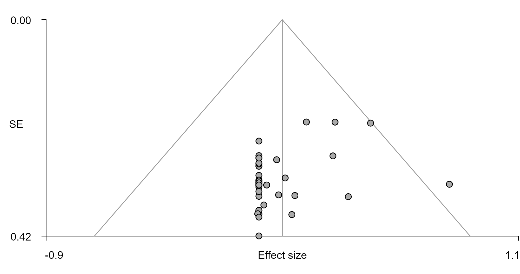 Right SFG (FPN seeds)Bias: 1.49, t: 1.13, df: 11, p: 0.283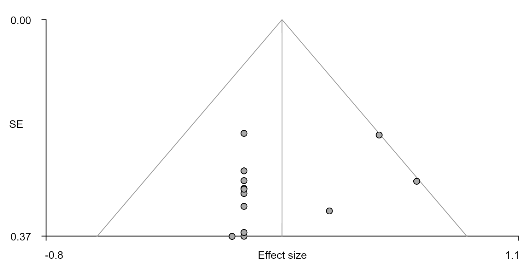 Right IFG (DMN seeds)Bias: 0.86, t: 0.78, df: 20, p: 0.445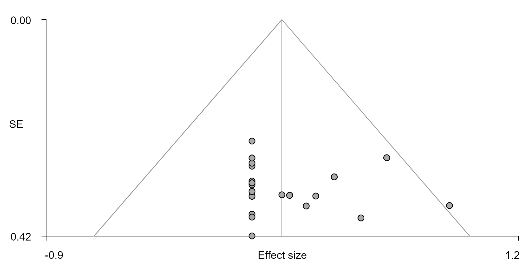 Right LN (DMN seeds)Bias: -0.55, t: -0.73, df: 40, p: 0.470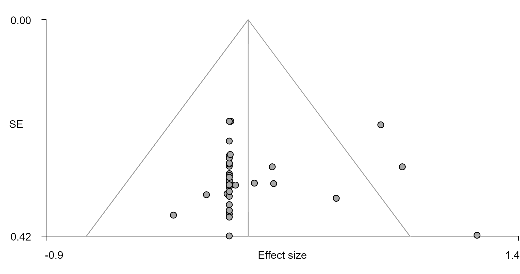 Right PCC (FPN seeds)Bias: 1.49, t: 1.13, df: 11, p: 0.283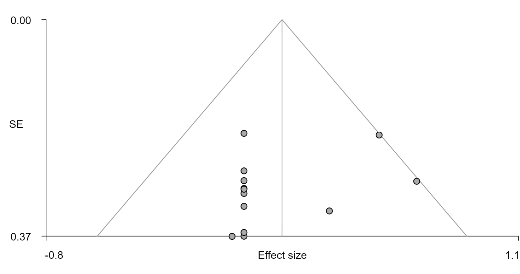 Right ATP (DMN seeds)Bias: 1.65, t: 1.39, df: 20, p: 0.179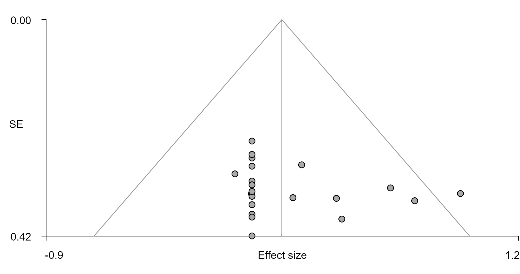 Left FAT (DMN seeds)Bias: -1.82, t: -3.67, df: 40, p: 0.001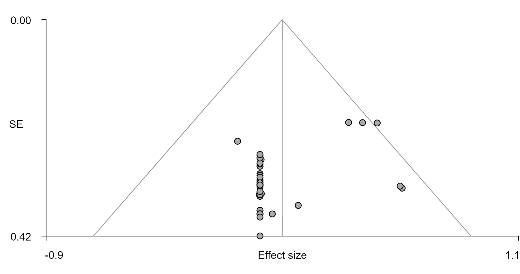 Right IFG (AN seeds)Bias: -2.40, t: -2.58, df: 15, p: 0.021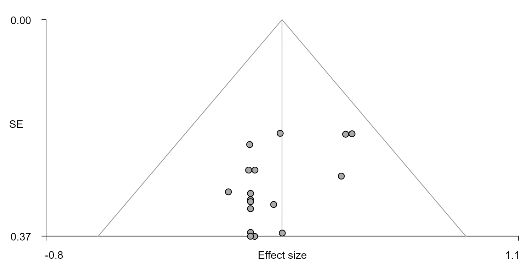 Left striatum (DMN seeds)Bias: 1.68, t: 1.49, df: 20, p: 0.153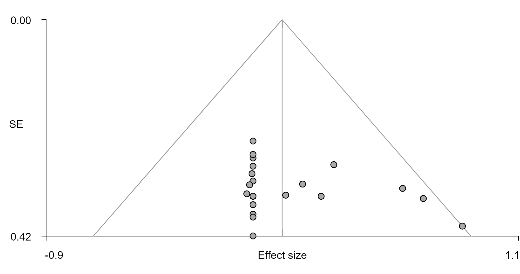 Left ATP (DMN seeds)Bias: 0.73, t: 2.36, df: 40, p: 0.023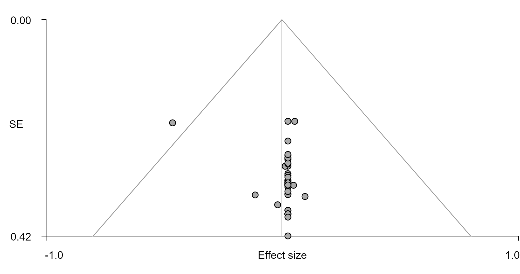 Corpus callosum (AN seeds)Bias: -0.06, t: -0.06, df: 15, p: 0.952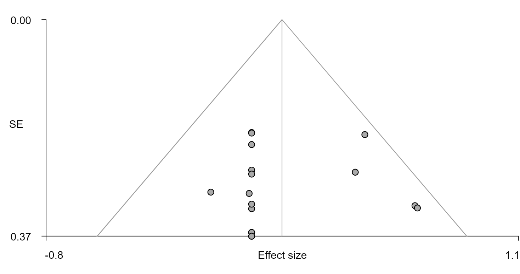 Right ACC (DMN seeds)Bias: 0.07, t: 0.05, df: 20, p: 0.959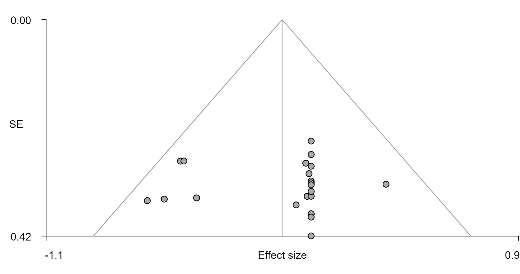 Left insula (FPN seeds)Bias: -0.95, t: -1.21, df: 22, p: 0.238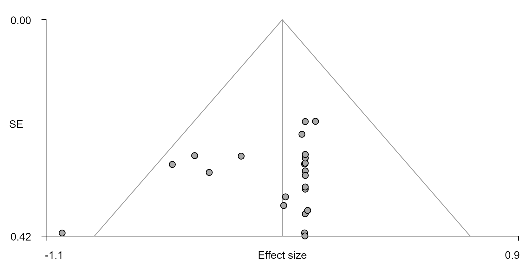 Right MCC (SN seeds)Bias: -0.25, t: -0.16, df: 8, p: 0.879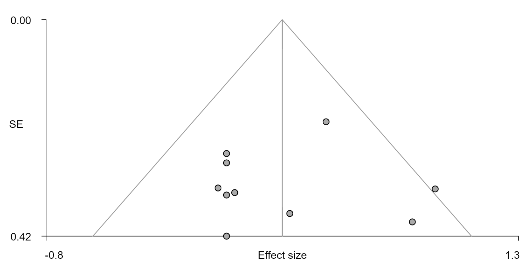 Left IFG (FPN seeds)Bias: -0.37, t: -0.53, df: 11, p: 0.609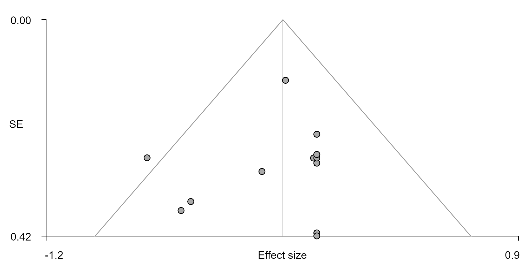 Left ATP (FPN seeds)Bias: -0.65, t: -0.60, df: 22, p: 0.557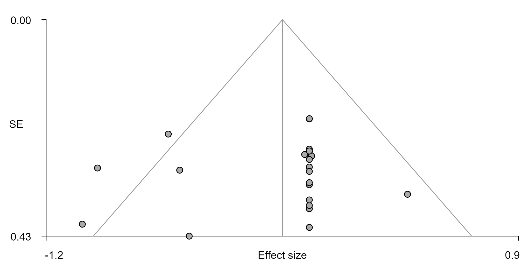 Left MCC (SN seeds)Bias: -1.41, t: -1.03, df: 8, p: 0.333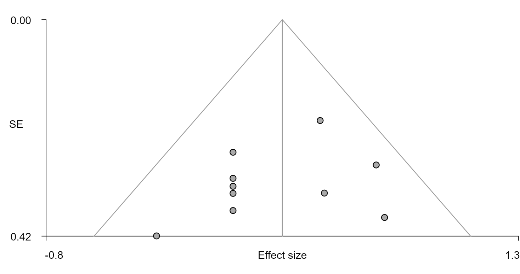 Right SFG (AN seeds)Bias: -1.05, t: -1.45, df: 17, p: 0.166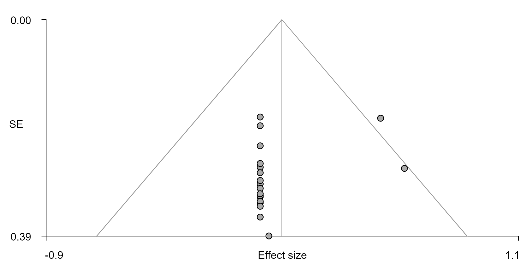 Left IFG (AN seeds)Bias: -0.71, t: -1.56, df: 34, p: 0.127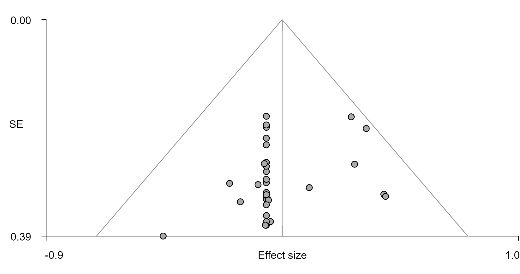 Right RO (SN seeds)Bias: -2.38, t: -1.67, df: 8, p: 0.133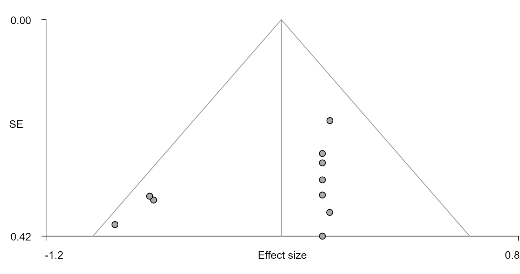 Left fusiform gyrus (SN seeds)Bias: 0.34, t: 0.49, df: 12, p: 0.636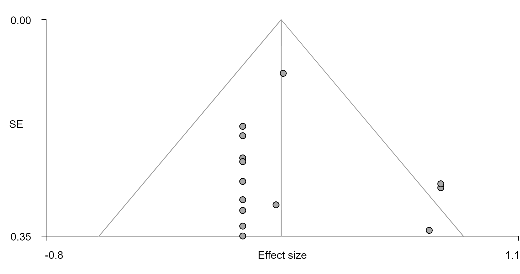 Right IFG (AN seeds)Bias: -1.00, t: -1.92, df: 34, p: 0.063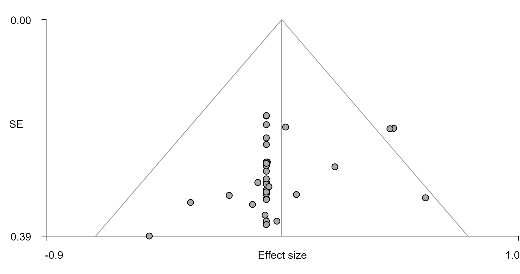 Left RO (SN seeds)Bias: -0.07, t: -0.08, df: 21, p: 0.935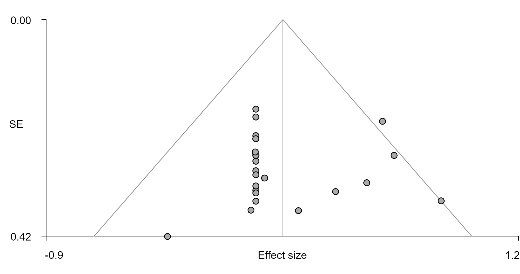 Right MCC (SN seeds)Bias: 0.29, t: 0.33, df: 21, p: 0.742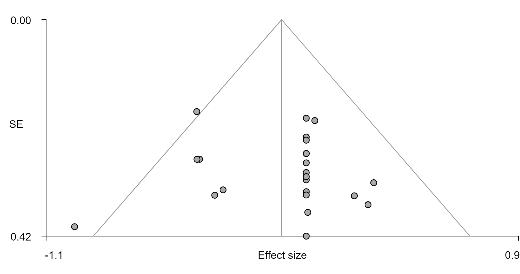 